AFP Foundation for Philanthropy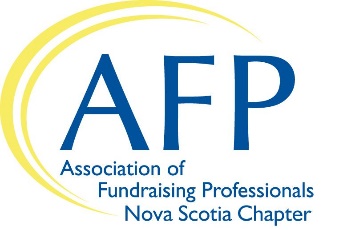 2020 Chamberlain Scholarship ProgramNova Scotia ChapterDeadline: Email this completed form by October 18, 2019 by 5:00pm                                to AFPNovaScotia@gmail.com The AFP Foundation for Philanthropy is proud to offer the Chamberlain Scholarship Program for the AFP International Conference on Fundraising. This program is designed to help individuals serving nonprofit organizations develop their knowledge and skills in fundraising. *Please see additional details notes on page two.Personal Information		Supervisor’s Signature indicating their agreement to your possible attendance at this conference ___________________________________________________	     	Phone number:   			           (or signature of your organization’s Board Chair)Background InformationPlease provide a details and explain why and how: A.) your organization would benefit from your attendance at the AFP International Conference (ICON) and B.) how you professional and/or personally would benefit.Declaration: I am employed as a full-time fundraising professional or spend at least fifty percent of my time fundraising for my employer.  I have never attended an NSFRE/AFP International Conference on Fundraising and understand that only one individual from my local organization can be selected.__________________________________________________		______________________________(Applicant’s Signature)							(Date)Thank you for applying for this year’s Chamberlain Scholarship. You will be contacted by October 30, 2019, should you be the successful candidate.If you have questions, please contact:Daphne Carter, AFP-NS Chapter President902.425.7770 ext 259dcarter@pier21.ca*Please Note:Once selected, Chamberlain Scholars are responsible for registering online for ICON by following instructions and using a special discount code provided via a congratulatory email from AFP Global Head Quarters in mid-November. Scholars are responsible for making their own travel and lodging arrangements and cover those costs.Chamberlain Scholars who had already registered before they were named a Chamberlain Scholar are required to request a refund in writing. Scholars are responsible for the $10 USD processing fee at the time of registration.Applicant’s Name  Are you a member of AFP? YesIf yes, your Membership Number:If yes, your Membership Number:If yes, your Membership Number:Job TitleEmployerBusiness AddressWebsite URLYour Work #Your Cell #Email Address:Years in the ProfessionPrevious Training in Fundraising (Please list some courses, seminars, conferences you’ve had an opportunity to attend)Previous Training in Fundraising (Please list some courses, seminars, conferences you’ve had an opportunity to attend)Previous Training in Fundraising (Please list some courses, seminars, conferences you’ve had an opportunity to attend)A Professional Reference (Other than present employer):  A Professional Reference (Other than present employer):  A Professional Reference (Other than present employer):  Reference’s Phone:  Reference’s Phone:  Reference’s Email: 